 Artsmark Connections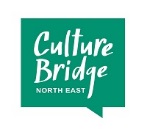 Expression of InterestContact DetailsThank you for taking the time to complete this expression of interest form. Please email this completed document to Culture Bridge North East bridge@twmuseums.org.uk by Friday 21 October.Culture Bridge North East will respond to all expressions of interest by Friday 4 November.Contact NameContact Email Phone no.Job TitleSchool NameSchool AddressSchool AddressSchool AddressSchool AddressSchool AddressPostcode:What is the best time to contact you? 